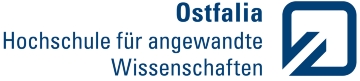 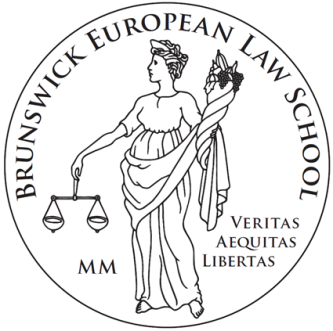 Ostfalia Hochschule für angewandte WissenschaftenHochschule Braunschweig/WolfenbüttelFakultät RechtBrunswick European Law SchoolStudiengang MusterstudiengangTitel der AusarbeitungBachelorthesiszur Erlangung des Grades des Bachelor of Lawsder Brunswick European Law Schoolan der Ostfalia Hochschule für angewandte WissenschaftenHochschule Braunschweig/Wolfenbüttelvorgelegt bei:		Name Erstprüfer, inkl. akademischer Titel				Name Zweitprüfer, inkl. akademischer Titelvorgelegt von: 		Name EinreichenderMatrikel-Nr.: 		1111111Ort, Datum der AbgabeVorwortBei Studien-, Seminar- und Hausarbeiten sowie Referaten ist kein Vorwort zu verfassen.  SperrvermerkEin Sperrvermerk ist nur in begründeten Fällen aufzunehmen und eine Abweichung vom nachfolgenden Text ist nicht möglich. Bei einem abweichenden Wortlaut kann die Abschlussarbeit nicht angenommen werden.Die vorliegende Bachelor-/Masterarbeit mit dem Titel „XXX“ (nachfolgend „Arbeit“ genannt) enthält interne und vertrauliche Daten der [Name und Ort des Unternehmens/der Einrichtung einfügen], so dass eine Veröffentlichung oder Vervielfältigung der Arbeit – auch in Auszügen oder in digitaler Form – durch die Ostfalia Hochschule für angewandte Wissenschaften – Hochschule Braunschweig/Wolfenbüttel (nachfolgend „Ostfalia Hochschule“ genannt) ohne anderslautende Genehmigung der Verfasserin/des Verfassers nur im Rahmen und für Zwecke der Durchführung der einschlägigen Prüfungsordnung der Ostfalia Hochschule gestattet ist. Des Weiteren darf die Arbeit, sofern keine anderslautende Genehmigung der Verfasserin/des Verfassers vorliegt, nur den Prüfenden, den Mitgliedern des Prüfungsausschusses, den übrigen mit der Organisation und Abwicklung des Prüfungs- und Archivierungsprozesses betrauten Mitarbeitenden der Ostfalia Hochschule sowie den an/in einem eventuellen Widerspruchs- und/oder Klageverfahren Beteiligten zugänglich gemacht werden. Ferner kann ohne vorherige Genehmigung der Verfasserin/des Verfassers die Arbeit im Rahmen des Notenfindungsprozesses weiteren Personen zugänglich gemacht werden. Auch sind Maßnahmen der Qualitätssicherung (z. B. Plagiatsprüfung), Sicherungskopien des elektronischen Datenverkehrs sowie Kopien zur Einhaltung der gesetzlich vorgeschriebenen Aufbewahrungspflicht zulässig. Die geheim zu haltenden Inhalte in der Arbeit sind zu kennzeichnen, z. B. durch eine gelbe Markierung.Der SachverhaltBei juristischen Arbeiten ist gegebenenfalls die Darlegung eines der Arbeit zugrundeliegenden Sachverhaltes notwendig. Dieser ist der eigentlichen Ausarbeitung voranzustellen.InhaltsverzeichnisVorwort	IISperrvermerk	IIIDer Sachverhalt	IVInhaltsverzeichnis	VAbkürzungsverzeichnis	VIAbbildungsverzeichnis	VIITabellenverzeichnis	VIII.	Einleitung	11.	Ziel der Arbeit	12.	Methodisches Vorgehen	1II.	Kapitel 2	11.	Unterkapitel 1	12.	Unterkapitel 2	1a.	Unterkapitel a.	1b.	Unterkapitel b.	1(aa)	Unterkapitel (aa)	1(bb)	Unterkapitel (bb)	13.	Unterkapitel 3	2III.	Kapitel 3	21.	Unterkapitel 1.	22.	Unterkapitel 2.	23.	Zusammenfassung / Zwischenfazit	2IV.	Kapitel V	21.	Unterkapitel 1	22.	Unterkapitel 2	23.	Unterkapitel 3	2V.	Fazit/ Empfehlung/ Ausblick/ kritische Würdigung	2Muster-Literaturverzeichnis	VIIIAnhangsverzeichnis	XVersicherung an Eides statt	XIIIAbkürzungsverzeichnisAbbildungsverzeichnisAbb. 1) Musterabbildung	1TabellenverzeichnisTab. 1) Mustertabelle	1EinleitungZiel der ArbeitMethodisches Vorgehen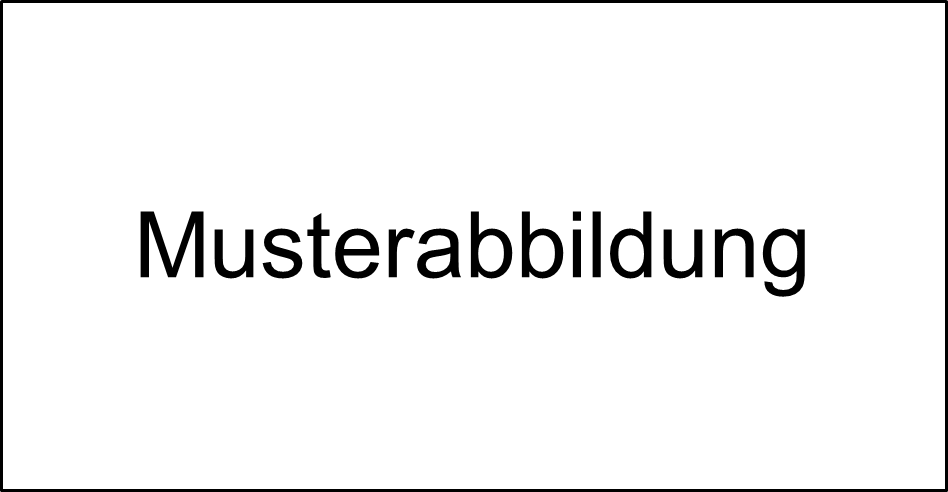 Abb. 1) MusterabbildungKapitel 2Unterkapitel 1Unterkapitel 2Unterkapitel a.Unterkapitel b.Unterkapitel (aa)Unterkapitel (bb)Tab. 1) MustertabelleUnterkapitel 3Kapitel 3Unterkapitel 1.Unterkapitel 2.Zusammenfassung / Zwischenfazit Kapitel VUnterkapitel 1Unterkapitel 2Unterkapitel 3Fazit/ Empfehlung/ Ausblick/ kritische WürdigungAnhangsverzeichnisAnhang A: Musteranhang 1	XIAnhang B: Musteranhang 2	XIIAnhang A: Musteranhang 1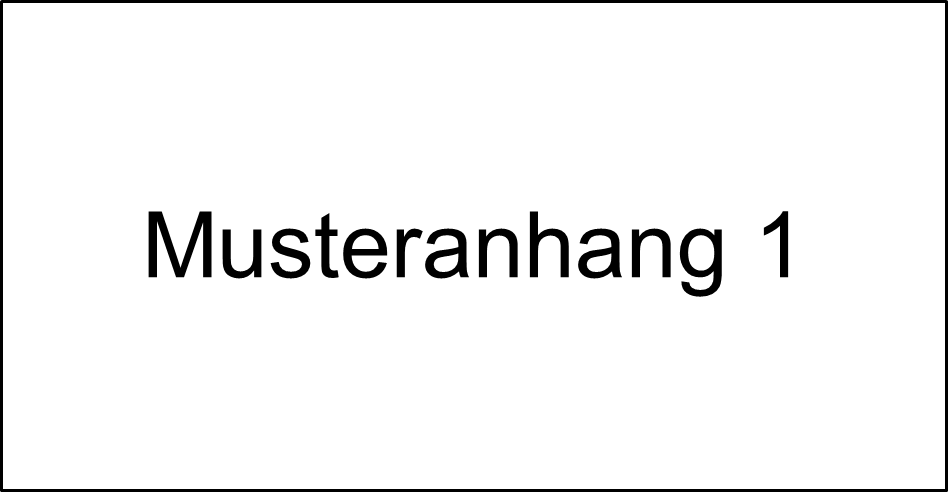 Anhang B: Musteranhang 2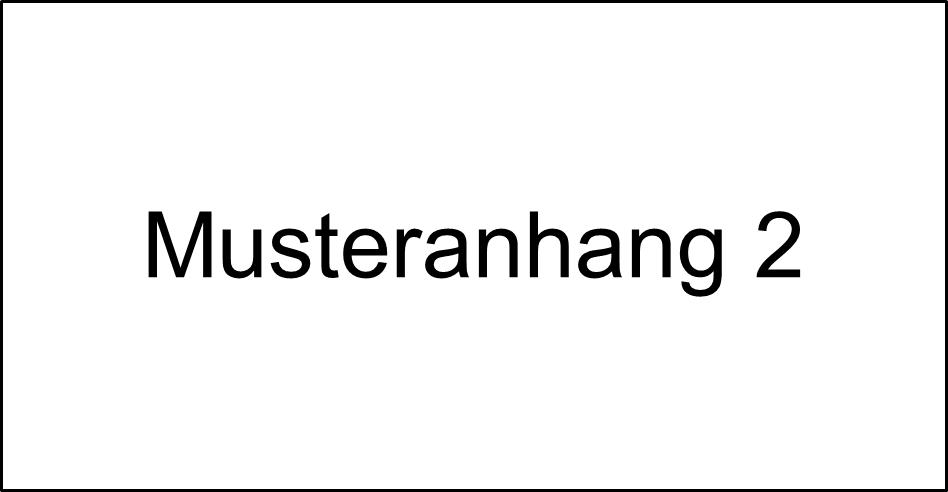 Muster-LiteraturverzeichnisBeckemper, Katharina, Unvernunft als Zurechnungskriterium in den „Retterfällen“, in: Heinrich, Manfred (Hrsg.), in: Strafrecht als Scientia Universalis – Festschrift für Claus Roxin zum 80. Geburtstag, Berlin 2011, 397-350 (zit. Beckemper: in FS Roxin). Berger, Michael/ Chalupsky, Jutta/ Hartmann, Frank, Change Management – (Über-) Leben in Organisationen, ibo Schriftenreihe, Bd. 4, 7. Aufl., Gießen 2013.Bruns, Michael, Die Bedeutung der operativen Fallanalyse im Strafverfahren, in: Täterprofile bei Gewaltverbrechen. Mythos, Theorie, Praxis und forensische Anwendung des Profilings, hrsg. v. Cornelia Mulsoff und Jens Hoffmann, 2. Aufl., Heidelberg 2006, 275-272.Bundesministerium der Justiz und für Verbraucherschutz (BMJV) (Hrsg.), Beratungshilfe und Prozesskostenhilfe: Informationen zu dem Beratungshilfegesetz und zu den Regelungen der Zivilprozessordnung über die Prozesskostenhilfe, <bmjv.de/SharedDocs/Publikationen/DE/Beratungs_PKH_2016.pdf?__blob=publicationFile&v=7>,(letzter Aufruf: 30.11.2016, 11:18 Uhr). Deutsche Gesellschaft für Personalführung e.V. (Hrsg.), Herausforderung Change Management: Mit professioneller Personalarbeit Veränderungen zum Erfolg bringen, DGFP-Praxis Edition, Bd. 98, Bielefeld 2011.Emmerich, Volker, Urteilsbesprechung zum Urteil des BGH vom 30.06.1987 – VI ZR 257/86, BGHZ 101, 215, in: JuS 1988, 153-156.Fischer, Thomas, Strafgesetzbuch und Nebengesetze, Kommentar, 56. Aufl., München 2009.Große Peclum, Karl-Heinz/Krebber, Markus/Lips, Richard (Hrsg.), Erfolgreiches Management in der Post Merger Integration: Fallstudie Commerzbank AG, Wiesbaden 2012.Hack, Andreas, Monetäre Anreizgestaltung in Gründungsunternehmen, 	Habil. Technische Universität Dortmund, Wiesbaden, 2011.Heuser, Achim/Heidenreich, Jürgen/Förster, Hartmut, Auslandsentsendung und Beschäftigung ausländischer Arbeitnehmer. Rechtliche Aspekte beim internationalen Mitarbeitereinsatz, 2. Aufl., München/Unterschleißheim 2003, (zit.: Auslandsentsendung).Höfler, M. et al, Abenteuer Change Management, Handfeste Tipps aus der Praxis für alle, die etwas bewegen wollen, 5. Aufl., Frankfurt am Main 2014.Leipziger Kommentar, Strafgesetzbuch, Laufhütte, Heinrich Wilhelm, Rissing-van Saan, Ruth und Tiedemann, Klaus (Hrsg.), Bd. 2 (§§32 bis 55), 12. Aufl., Berlin 2006, (zit.: Name Bearbeiter, in: LK-StGB). Löwisch, Manfred, Arbeitskampf und Arbeitskampfrecht, in: Gaugler, Eduard/Oechsler, Walter/Weber, Wolfgang (Hrsg.), in: Handwörterbuch des Personalwesens, 3. Aufl., Stuttgart 2004, Sp. 257-268 (zit. HWP). Lubbers, Patrick, Ein Schwabe geht über Grenze: Aus dem schwäbischen Familienbetrieb wurde im Laufe der Jahre ein internationaler Player mit 8000 Mitarbeitern. Das erfordert einen Kulturwandel, in: Personalmagazin 04/2015, 24-27.Meyer-Großner, Lutz, Strafprozessordnung, Kommentar, 51. Aufl., München 2008.Niedersächsisches Landesjustizportal, Ratgeber für gerichtliche Verfahren: Insolvenzverfahren, Abschnitt Nr. 3: Verfahrenseröffnung, <justizportal.niedersachsen.de/service/ratgeber_gerichtliche_verfahren/insolvenzverfahren-56783.html#Verfahreser%C3%B6ffnung>, (letzter Aufruf: 01.12.2016, 10:38 Uhr). Palandt, Otto (Begr.), Bürgerliches Gesetzbuch, Kommentar, 65. Aufl., München 2006, (zit.: Name Bearbeiter, in:Palandt).Plewka, Harald/Klümpen-Neusel, Claudia, Die Entwicklung des Steuerrechts, in: NJW 2009, 1392-1397.Putzke, Holm/Scheinfeld, Jörg, Anmerkung zu BVerfG, Beschl. v. 08.04.2004, 2 BvR 182/03, in: StV 2005, 644-646. Rheinberg, Falko, Motivation, Grundriss der Psychologie, Bd. 6, 7. Aufl., 	Stuttgart 2008.Von Rosenstiel, Lutz, Grundlagen der Organisationspsychologie: Basiswissen und Anwendungshinweise, 6. Aufl., Stuttgart 2007.Rudolph, Udo, Motivationspsychologie Kompakt, 3. Aufl., Weinheim/ Basel 	2013.Spelsiek, Jan, Motivationsorientierte Steuerung des Wissenstransferverhal-tens: Modellierung, empirische Analyse und Anreizsystemgestaltung, 	Gabler Edition Wissenschaft, Unternehmenskooperation und Netzwerkmanagement, Diss. Universität München, Wiesbaden, 2005.Springer Gabler, Kompaktlexikon Management: 2.000 Begriffe nachschlagen, verstehen und anwenden, Wiesbaden 2013.Vosswinkel, Johannes, Menschenrechte in Russland, hrsg. v. Bundesinstitut für politische Bildung, 12.10.2009, < https://www.bpb.de/internationales/weltweit/menschenrechte/38780 /russland?p=all>, (letzter Aufruf:15.12.2016, 14:33 Uhr).Vormeier, Jürgen, Anm. zu BVerwG, Urt. v. 03.12.2004, 6 A 10/02, in: jurisPR-BVerwG 10/2005, Anm. 1. Wessels, Johannes/Beulke, Werner/Satzger, Helmut, Strafrecht Allgemeiner Teil. Die Straftat und ihr Aufbau, 46. Aufl., Heidelberg 2016.Windel, Peter Axel, Anm. zu BVerfG, Urt. vom 17.07.2002, 1 BvF 1/01, 1BvF 2/01, in: JR 2003, 144-154.X GmbH (Hrsg.), Qualifizierungsmodul I der internen Personalentwicklung, Braunschweig 2014.Zelesniack, Elena/ Grolmann, Florian, Die besten Change Management-Modelle im Vergleich, Abschnitt Nr. 2, <organisationsberatung.net/change-management-modelle-im-vergleich/>, (letzter Aufruf: 15.05.2016, 14:33 Uhr).Versicherung an Eides stattFormulierungsbeispiel: Ich versichere an Eides statt, dass die Prüfungsleistung von mir selbständig und ohne unzulässige fremde Hilfe erbracht wurde.Ort, Datum        _________________________________   UnterschriftMusterMusterMuster